فرم درخواست بازرسي نهايي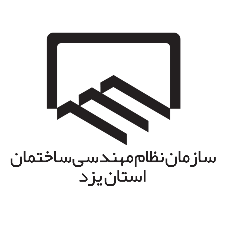   مدیریت محترم دفتر مدیریت کنترل و نظارت گاز احتراما اینجانب/شرکت                                                  بعنوان مجري گاز کلیه موارد ذیل را با دقت کنترل نموده و بدینوسیله متعهد می‌گردم اجرای سیستم لوله‌کشی گاز ساختمان پرونده شماره                             طبق دستورالعمل‌های مبحث هفدهم مقررات ملی ساختمان به صورت روکار/توکار به اتمام رسیده است و شبکه لوله‌کشی از ساعت               مورخ                     تحت  فشار psi30 قرار گرفته و آماده بازرسی نهایی می‌باشد.زمان تست لوله‌کشی به مدت 48 ساعت رعایت شده است و شبکه فاقد نشتی می‌باشد.  گیج فشار از نوع psi60 ، سالم بوده و فاقد دست‌کاری می‌باشد.اطلاعات نقشه شامل نام متقاضی ، آدرس متقاضی ، مساحت زیربنا و طولانی‌ترین مسیر و همچنین پلان، عنوان طبقات  ،  نام فضاها ، متراژ لوله‌کشی ،موقعيت دودكش و اطلاعات مورد نیاز از هر نظر با کار اجراشده مطابقت داشته و ذکر شده است. موارد ایمنی دودکش‌ها از هر نظر کنترل شد ، انسداد و گرفتگی ندارد و تماماً دارای کلاهک و بست مناسب می‌باشند و نیز در ملک مجاور همسایه قرار نگرفته است.  لوله‌های مورداستفاده استاندارد و از نوع .......................... و شیرهای گازی استاندارد و از نوع ...........................می‌باشد.لوله رابط تا بالای سر علمک و جانشين علمك اجرا شده است .غلاف‌ها مناسب و نوار پیچی لازم شده است. كيفيت جوش‌ها مناسب و بر اساس بند17-5-6 مبحث هفدهم اجرا  گرديده است. رنگ‌آمیزی کامل است.کلیه نکات و مسائل ایمنی مصرف‌کننده‌های گاز طبیعی (پيوست 1راهنماي ايمني مبحث هفدهم مقررات ملي ساختمان) به صورت مكتوب تحويل مالك گرديد.سايزينگ لوله‌ها و زيربناي حرارتي مفيد ساختمان را بر اساس متراژ واقعي، در نقشه درج نمايم.                         نام و امضاء مجری :  